Обобщение педагогического опыта преподавателя
ГБПОУ РМ  «Саранский государственный промышленно-экономический колледж»Юнаевой Надежды ИвановныТема: использование современных педагогических технологий на уроках английского языка для осуществления личностно-ориентированного обучения, направленного на развитие формирования языка для осуществления ключевых компетенций, как средство подготовки профессиональной личности.Автор опыта: Юнаева Н.И., 06.08.1960 г.р., в 1984 году окончила Мордовский государственный педагогический институт им. М.Е. Евсевьева, специальность «Иностранные языки (английский и немецкий)». С 2019 года преподаватель иностранного языка Саранского государственного промышленно-экономического колледжа. Общий стаж работы – 38 лет, педагогический стаж – 37. Актуальность опыта: Моя методическая проблема как преподавателя в учебном процессе это использование современных педагогических технологий, таких как: проектные технологии,  модульные технологии,  технологии игрового обучения, технологии развития критического мышления, технологии организации самостоятельной работы обучающихся для осуществления личностно-ориентированного обучения, направленного на развитие формирования ключевых компетенций учащихся, как средство подготовки профессиональной личности. В современном мире важно владеть иностранным языком.  Иноязычная   компетенция   студентов   неязыковых   специальностей средних профессиональных учебных заведений является   неотъемлемым требованием, предъявляемым к выпускникам, к молодым специалистам после окончания обучения. Таким образом, формирование   иноязычной   компетенции   –   одна из целей при обучении студентов неязыковых специальностей в конкретной жизненной  ситуации, выстраивать  общение и взаимодействие с другими людьми. Коммуникативная компетентность относится к базовым компетентностям современного человека. Моя задача активизировать деятельность каждого студента, создать ситуацию для их творческой активности в процессе обучения. Основная идея опыта заключается в создании условий для творческой самореализации студентов через развитие их способностей и готовности вступить в коммуникацию. Диапазон опыта: На уроках английского языка уделяю большое внимание активизации мыслительно-познавательной деятельности учащихся, большое внимание уделяю индивидуальной работе с учащимися, учу искусству полемики на английском языке, учу обобщать и спорить, анализировать, рассуждать, работать с таблицами, тестами, со словарями, справочниками, с интернетом.Теоретическая база опыта.В своей работе активно использую методические сценарии образовательного назначения, при реализации которых студенты выступают в роли создателей и авторов мультимедийных презентаций. Особенно важной стала эта работа с внедрением стандартов 3 поколения, уделяющим большое количество часов на профессионально-направленный модуль, технический перевод и изучение технической терминологии.Работая по учебнику Безкоровайной Г.Т. «Planet of English» уже достаточно долгое время, мною используются проектные технологии. Я использую его в тесном контакте с учебной программой. В учебнике для студентов 1 курса «Planet of English» в конце каждого раздела предлагаются темы для проектов. Моя работа со студентами по созданию  проектов, презентаций включает несколько этапов: подготовительный, работа с мультимедийными средствами, воспроизведение, учебное использование. Подготовительный этап направлен на осмысление сюжета будущей презентации, подбор речевого и языкового материала, а также на работу по поиску иллюстраций, поясняющих или дополняющих наиболее сложные и интересные моменты. Для этого организуется чтение иноязычной литературы, ее перевод и конструирование презентации. Этап работы с мультимедийными средствами предполагает деятельность в программе Power Point – это конструирование и демонстрация набора слайдов. Каждый слайд содержит фотографии, схемы, диаграммы, текстовые фрагменты и т. п. Демонстрация слайда может сопровождаться дикторским текстом, музыкальным произведением. На этапе воспроизведения слайдового фильма идет свободный диалог, в ходе которого студенты обогащают свой индивидуально-речевой опыт в иностранном языке. Этап учебного использования презентаций предусматривает 3 стадии: - преддемонстрационную, в ходе которой ведется выборочный перевод фрагментов, осуществляется проверка понимания лексического и грамматического материала; - демонстрационную, которая проходит в рамках недели цикловой комиссии общих-гуманитарных и социально-экономических дисциплин, тематических вечеров.; - последемонстрационную, на которой организуется рефлексия. Вместе с мультимедийными технологиями  успешно применяю метод учебного проектирования. В помощь студентам составлен список сайтов  и разработана подробная инструкция пошагового выполнения проектов на английском языке. Отчёт о проделанной работе над проектами  представляю в виде внеклассных мероприятий, конкурсов и конференций на неделе цикловой комиссии общих гуманитарных и социально-экономических дисциплин, а также проанализировав все проекты  выделяю лучшие и с ними работаю дополнительно, результатом этой деятельности становится участие студентов в республиканских, региональных, муниципальных и всероссийских конкурсах, конференциях. Для реализации поставленных целей провожу кружковую работу по английскому языку, для чего разработала положение, план и программу работы кружка. Большой интерес у студентов вызвала работа над проектом «Политическая система США, Великобритании и России», в ходе которой нужно было найти информацию о политическом устройстве этих стран, о политических лидерах в этих странах, о достопримечательностях, связанных с политикой. Интересной получилась работа над проектом «Защита окружающей среды», в ходе которой нужно было найти перевод технических терминов, взятых из оксфордского словаря и в интересной форме представить, для чего каждый студент внёс в свою презентацию различные спецэффекты и наложил любимую музыку. Так из скучной и утомительной темы, какой является техническая терминология получилось увлекательное слайд-шоу. «Туризм как перспективная сфера деятельности в экономическом развитии города» студенты показали город Саранск с новой стороны и выяснили все «за и против» развития туризма в Саранске. Проект «Писатели Англии» вызвал огромный интерес не только творчеством знаменитых писателей, но и достопримечательностями, связанными с ними, которые можно посетить в туристической поездке. В помощь студентам был составлен список сайтов  и разработана подробная инструкция пошагового выполнения проектов на английском языке. Отчёт о проделанной работе над проектами был представлен в виде «Конкурса презентаций», который ярко и доступно продемонстрировал результаты работы студентов на неделе цикловой комиссии общих гуманитарных и социально-экономических дисциплин. В проекте «Заимствования в английском и русском языках» ставила перед студентами цель изучить причины возникновения и употребления заимствований в английском и русском языках. Для того чтобы ее достигнуть, пришлось выполнить ряд задач, в ходе которых студенты выяснили, по каким причинам в английском и русском языках появляются заимствованные слова, как они образуются и в каких сферах они употребляются. Стараюсь способствовать развитию общих компетенций и раскрывать межпредметные связи, поэтому весь учебный процесс воспринимается студентами как одно целое, а не набор отдельных дисциплин. В этой связи английский язык выступает средством получения углубленных знаний для получаемой профессии. В форме игровой деятельности можно всегда легко и быстро объяснить какой-то новый материал, отработать сложные моменты, разукрасить скучную рутинную ежедневную учебу, и что самое главное, заинтересовать студентов в изучении английского языка. На примере урока на  тему «At the Hotel» я бы хотела показать некоторые методы обучения, которые можно применить  при ее изучении, используя игровые технологии.Создание деловой игры и закрепление грамматики (выполнение упражнений) использование причастной конструкции: Agree with what your friend says. Use a participle construction instead of a clause.Model: When a guest arrives at a hotel, he has to register first. Yes, arriving at a hotel, a guest has to register first.1. When you leave the hotel, you must pay the hotel bill. 2. The visitor must answer all the questions when he fills in the arrival form. 3. Please leave the key when you go out. 4. When you travel in summer it is best to reserve rooms in advance. 5. When I arrived at the Ritz Hotel, I saw a long line at the reception clerk's desk.6. When you post a letter, see whether you have written the address correctly. 7. When I returned from a walk, I found my luggage labelled. 8. When I was boarding the plane, I found the key of my hotel room in my pocket. В продолжение освоения лексического материала по теме можно предложить студентам заполнить бланк. Нам нужно взять паспорт, документы,  и деньги, чтобы заселиться в гостинице. Для изучения этой лексики можно сделать задание «Найди пару», применив частично-поисковый метод. Результативность опыта.Социокультурная компетенция, понимаемая как приобщение обучающихся к культуре, предполагает обширные знания в области проявления иноязычной культуры, изучение традиций и реалий страны, формирование умения представлять свою страну, её культуру в условиях иноязычного межкультурного общения – то есть включение обучаемых в диалог культур.Одним из важнейших качеств, которое приобретают студенты на уроках английского языка, является стремление к взаимопониманию между людьми разных сообществ, толерантного отношения к проявлениям иной культуры, наличие ценностных ориентиров. Выпускники готовы вступить в диалог культур, основанный на комплексе лингво-социо-культурных знаний, умеют провести сопоставительный анализ иноязычной и отечественной культур, что развивает их коммуникативную компетенцию.  Поскольку иностранный язык имеет непосредственное применение в современной жизни, то задача преподавателя иностранного языка состоит в том, чтобы дать не только языковую подготовку, но и сориентировать   на практическое использование иностранного языка в технике (при работе с компьютером и т. д.), бизнесе (деловые бумаги на иностранном языке), науке (статьи и монографии) и т.д.; и таким образом изучать язык для жизни и работы. Таким образом, использование современных технологий на уроках иностранного языка способствует укреплению взаимосвязи и взаимодействия культуры и языка и представляет этот процесс в виде целостной структуры единиц, в единстве их языкового и внеязыкового содержания. С практической точки зрения  это обогащает знания о стране изучаемого языка конкретными и убедительными сведениями из различных областей жизни общества; служит источником информации для речемыслительной деятельности; показывает реальное функционирование языковых средств в аутентичных документах и страноведческих текстах; дает возможность не только иллюстрировать и систематизировать, но и активизировать коммуникативно-ценный лексический и грамматический материал в высказываниях, имеющих страноведческое содержание. Лингвострановедческий подход дает возможность проникнуть в тайны слова и мысли чужого языка, что способствует развитию наблюдательности, мышления и воображения. Изучение культуры, истории, реалий и традиций способствует воспитанию положительного отношения иностранному языку, культуре народа-носителя данного языка, происходит постоянное сравнение элементов культуры и быта родной страны и стран изучаемого языка, формируется понятие о роли языка как элемента культуры народа и о потребности пользоваться им как средством общения.Современные технологии при обучении иностранному языку не только создают возможность эффективного его изучения, но и являются средством повышения и расширения профессиональных знаний студентов, необходимых для реализации себя в избранной ими специальности. Качество знаний по преподаваемому мною предмету «Иностранный язык в профессиональной деятельности» (65%) превышает в целом этот показатель по колледжу (60%). Какой бы из методов преподаватель ни выбрал, всё же главным движущим фактором к заветной цели является усердный труд. Список литературы1) Гавриличева Г.П. Использование речевых ситуаций как необходимое условие формирования иноязычной компетенции студентов неязыковых специальностей.  2) Council of Europe. Современные языки: Изучение, преподавание, оценка. «Общеевропейские компетенции владения иностранным языком». Страсбург 1996.3) Хуторской А.В. Определение общепредметного содержания и ключевых компетенций как характеристика нового подхода к конструированию образовательных стандартов.Приложение 1Урок с применением игровых технологийДисциплина: «Иностранный язык в профессиональной деятельности»Преподаватель: Юнаева Н.ИТема : «Остановка в гостиницеТип урока: урок формирования новых знаний, умений и навыковВид урока: практическое занятиеЦели и задачи урока	ОБРАЗОВАТЕЛЬНАЯ: ознакомление с лексикой по теме, обучение чтению, устной речи с опорой на лексический материал, понимание английской речи на слух выявления пройденного материалаРАЗВИВАЮЩАЯ: повышение интеллектуального, развития, умение пользоваться деловой лексикой речемыслительного поиска, расширение кругозораВОСПИТАТЕЛЬНАЯ: воспитание интереса к предметуМОТИВАЦИЯ: получение новой информации, закрепление деловой лексикиОБОРУДОВАНИЕ: компьютер, раздаточные карточки, грамматическая таблица, газетный материал, доскаОЖИДАЕМЫЕ РЕЗУЛЬТАТЫ: 1) Усвоение лексики, грамматики, с использованием их на практике 2) Развитие навыков устной речиХод урока:1. Организационная частьОрганизационный момент (дата занятия, беседа с дежурным, проверка отсутствующих на уроке, объяснение целей урока)                                         2. Основная часть1.Отработка техники чтения деловой лексики по темеОпрос лексики по теме (выборочно)Контроль выполнения домашнего задания: чтение и перевод предложений с деловой лексикой:1Can you recommend a good hotel? I think you can stay at the Astoria. It's one of the best hotels in town.Can you recommend a good hotel? I think you can put up at the Savoy Hotel. It's a very comfortable hotel in the centre.What hotel can you recommend? I think you can put up at the Colonnade. It's one of the cheapest hotels I know. Besides, there is a very good restaurant there.2Arriving at hotel a visitor should register.Arriving at hotel a guest speaks to the reception clerk first.Going out the guest should leave the key with the receptionist.     4. Прослушивание и Разбор деловых диалогов:1.	Which Hotel То Stay AtPavlov: Can you recommend a good hotel for me to stay at?Mr Hall: Why, yes. I think you can put up at the Lancaster House Hotel. It's a newmodern and very comfortable hotel; telephone, hot and cold running water in everyroom; well-trained personnel.Pavlov: Is it far from the centre of the city?Mr Hall: It's just minutes away from the centre. Very close to the shops, cinemas and parks.Pavlov: It must be a rather expensive hotel, I think.  Mr Hall: It surely isn't very cheap.I'd Like a Single RoomRogov: Good afternoon! I'd like a single room with ball for a
week or so.Reception Clerk: Very well, sir. Have you made reservations? Rogov: In a way yes. I rang up my friend and he said he had booked accommodation with you.Reception Clerk: Let me see. What is your name, please? Rogov: My name is Rogov, Oleg Rogov.Reception Clerk: Гm sorry, I didn't quite catch your name. Would you mind spelling it or writing down here in block letters? Rogov: R—о—g—о—v, of the Soviet Union. Reception Clerk: Thank you. Well, everything is all right. Will you register, please? Here is an arrival card.Have you Filled In the Arrival Card? Reception Clerk: Have you filled in your arrival card, Mr Rogov? Rogov: Oh yes, here you are.Reception Clerk: May I have your passport, please? Thank you. We can give you avery good single room with bath overlooking the street. Will it suit you, sir?Rogov: I think it will. What's the rate per night?Reception Clerk: Bed and board is Ј 3.50 p (3 and a half pounds).Rogov: I hope there is a telephone in the room, isn't there?Reception Clerk: Yes, of course.Создание ролевой игры и разыгрывание диалогов по ролям студентамиСоздание деловой игры и закрепление грамматики (выполнение упражнений) использование причастной конструкции:     Agree with what your friend says. Use a participle construction instead of a clause.Model: When a guest arrives at a hotel, he has to register first. Yes, arriving at a hotel, a guest has to register first.1. When you leave the hotel, you must pay the hotel bill. 2. The visitor must answer all the questions when he fills in the arrival form. 3. Please leave the key when you go out. 4. When you travel in summer it is best to reserve rooms in advance. 5. When I arrived at the Ritz Hotel, I saw a long line at the reception clerk's desk.6. When you post a letter, see whether you have written the address correctly. 7. When I returned from a walk, I found my luggage labelled. 8. When I was boarding the plane, I found the key of my hotel room in my pocket.7. Развитие устной речи по теме (продолжение предложений в заданной ситуации):Make up statements using these situations. 1. You are a guest at a hotel. You want to be awaked at eight a. m. You ring up the reception clerk and say... 2. You want some of your shirts to be washed. When the chambermaid comes, you say... .3 Leaving the hotel, you ask the reception clerk to make your bill ready for you. When you see the bill, you are surprised. It isn't what you expected. You say... 4. You arrive at the hotel with which you have reserved a room in advance. The reception clerk says your name tells him nothing. You say... 5. You are leaving the hotel and you want your luggage to be taken down. You  ring for the reception clerk and say... 6. You arrive at a small town where you have to stay for a night. You find a hotel and speak to the reception clerk. You say...8.	Составление восклицаний, вопросов,  просьбы -  реакции на данные предложения:React to the statements you hear (your responses being exclamations, requests, suggestions, etc.). Exclamation: It’s wonderful!Request: Could you tell me its telephone?Suggestion: Let’s celebrate our staying up here.1. Kotov: This is really a very good hotel. 2. Mrs Higgins: Do you know who is manager of the Europe Hotel? My brother-in-law is. 3. Mr Collins: I recommend you to stay at the Consul Hotel. 4. Mrs Brown: When this young couple started on a trip they took eight suit-cases along with them. 5. Titova: They are going to build a 20-storeyed hotel in that street. 6. Voronov: This hotel accommodates two thousand guests.9. Развитие устной речи по теме	   Ответы на вопросы: Answer your friend's questions.1. Where do people usually stay when they arrive at a town in which they don't live? 2. Have you ever put up at a hotel? 3. What hotel of your town would you recommend to your friend? 4. Why is it good to reserve rooms in advance? 5. In what ways do people usually reserve rooms with hotels? 6. What are visitors required to do first when they arrive at a hotel? 7. What information is required from those who are signing in at a hotel? 8. On what floors are the best rooms usually found? 9. What services does a guest get at a modern hotel? 10. Can the meals be served in his room (at his wish)? 11. What is meant by the term "bed and breakfast"? 12. What is the usual rate for a single (double) room with (without) bath in Russia? 13. What rules for hotel guests do you know& 14. What are the duties of the reception clerk (chambermaid, bell-boy, porter, steward)? 15. Why do some people like their suit-cases to be labeled?10. Перевод предложений по теме с русского на английский с деловой лексикой:       Say it in English1. Добрый день! Я хотел бы остановиться в вашем отеле. Мне нужна комната на одного с ванной и телефоном. 2. Вы заказывали у нас номер? — Да. Я послал вам телеграмму из Москвы десять дней тому назад. — Ваша фамилия? — Григорьев. — Все в порядке. Ваш заказ принят. Заполните карточку прибытия. 3. Я предполагаю пробыть в этом городе около восьми дней. Вы не возражаете, если я оплачу счет при выписке из гостиницы? 4. Какой отель в вашем городе вы можете мне рекомендовать? 5. Если ваш отель, как вы говорите, переполнен, что бы вы могли мне посоветовать? 6. Заполняя бланк карточки прибытия, вы пропустили (не записали) дату своего рождения. 7. В душе идет только холодная вода. 8. Смените, пожалуйста, постельное белье. 9. Когда я могу принять ванну? 10. Когда вы сможете постирать мои сорочки? 11. Покажите мне, пожалуйста, мою комнату. 12. Я могу позвонить в город из своего номера? 13. Я прошу снести в холл мой багаж и вызвать такси. Я уезжаю через четверть часа. 14. Приготовьте мне, пожалуйста, счет. 11. Создание игровой ситуации. Самостоятельное изучение проблемной ситуации с дальнейшим решением их и ответами на вопросы (задание дается по вариантам, одна ситуация на троих)12. Самостоятельная работа с газетным отрывком (по вариантам) – чтение без перевода 13. Пересказ прочитанного студентами на английском языке                                  3.Заключительная частьПодведение итогов урока: выставление оценок в журнал с комментарием, объяснение выполнения домашнего задание Домашнее задание: деловая лексика по теме (наизусть), составить диалоги с деловой лексикой по теме урокаДиалоги для аудированияAt the hotel:- Can I help you, sir?- I think so. I'd like to reserve a single room with private bathroom.- Just a moment. I must have a look. We have a single room on the second floor.- May I stay there?      - Sure. May I take your passport, please?      -  Take it. Here it is/-  Here is your key. The room is over there.-  Thank you.-  Наve a good time.In the airport:- What can I do for you?- Do you have return tickets to London?- Yes, sir.- I'd like to book two return tickets to London. - What class, sir?- The first class, I think. I don't want to be airsick.- Your flight is number 7. The plane flyes 3 hours. - Can you tell me when does the plane arrive in London?- At six o'clock p.m. - Thanks.- Have a good trip. Приложение 2Дисциплина: «Иностранный язык в профессиональной деятельности»Преподаватель: Юнаева Н.ИТема: Travelling.Тип урока: комплексное применение знаний и способов деятельности.Цель урока: создать содержательные и организационные условия для самостоятельного применения учащимися комплекса знаний и способов деятельности.Образовательная: содействовать формированию навыков устной речи.Воспитательная: содействовать формированию коммуникативных навыков и развитию активности на уроке.Развивающая: содействовать развитию речевой активности, памяти, образного мышления, познавательного интереса, рефлексии деятельности.Задачи: отработать лексику по теме “Путешествие”, “Транспорт”, “Глаголы действия”;закрепить употребление глагольной временной формы “Present Simple”;отрабатывать навыки говорения, аудирования, письма.Оборудование урока: классная доска;проектор и экран;наглядные материалы: слайды (страны/достопримечательности, транспорт);вещи в дорогу (сумка, паспорт, деньги, билеты, одежда, аптечка)текст физ.минутки;раздаточный материал:бланки лексических заданий;конверты для групповой работы;открытки.Логическая схема урока выстроена в соответствии с технологией обучения в сотрудничестве и представляет собой 4 этапа:I. этап – Вызвать интерес: организационный момент;введение в тему;постановка цели и задач урока.II. этап – Побудить к обсуждению: активизация ЛЕ: страны, багаж, транспорт (слайды, сбор дорожной сумки, бланки заданий);составление плана путешествия (слайды, коллективная работа).III. этап - Сорганизовать на обсуждение: групповая работа (конверты с иллюстрациями, опорные схемы);индивидуальная работа.IV. Рефлексивно-оценочный этап рефлексия деятельности;открытки;завершение урока.Ход урокаI. этап 1. Организационный момент. T: Hello, my dear friends! Nice to see you again! Cl: Hello, teacher!T: Sit down, please! How are you today?P1: P2: P3:T: I am glad you are fine! Let’s start our English lesson.2. Введение в тему.T: What’s the weather like today? P1: T: Great! And what season is coming?P2:T: Right you are. Look at the board, summer is coming. And what are your associations with the word “summer”?P1: P2: P3: (учащиеся проговаривают свои ассоциации со словом “лето”)T: That’s right. People usually travel in summer. So, today we are going to speak about travelling. Please, look at the board and read the saying. (The world is the book. And those who do not travel read only one page) What do you think about it? P1: P2: P3: (учащиеся высказывают своё мнение по поводу предложенной цитаты). 3. Постановка цели и задач урока T: So, today we are going to make a plan of travelling. What points should we mention to make a plan? P1: P2: P3: (на основе высказываний учащихся составляем “паучок” с основными аспектами путешествия: куда? на чем? что взять? чем заняться?)T: Well done!II этап Активизация ЛЕ:СтраныT: Let’s start with the countries. What countries do you know?P1: P2: P3: (учащиеся называют известные им страны)T: Great, you know so many countries. Look at the board, please. Where can you see and visit these things? (Работа со слайдами)P1: P2: P3: (учащиеся смотрят на слайды и проговаривают фразы)Вещи в дорогуT: Fine. And what things should we take? Work in groups of four. There are a lot of different things on the desks, choose only those you need and call them.P1: P2: P3: (учащиеся в группах подходят к столам, на которых разложены различные предметы, их задача: отобрать необходимые для путешествия вещи, сложить их в дорожные сумки и прокомментировать свой выбор)T: Well done! Take your seats. ТранспортT: And how can we travel?P1: P2: P3: (учащиеся называют различные виды транспорта). T: That’s great. You have sheets of paper on your desks, please, take them. You’ll listen to the sounds of transport means and match the picture and the word. Is the task clear for you? Рисунок.1P1: P2: P3: (учащиеся работают с бланками задания: прослушав звуки разных видов транспорта, соотносят иллюстрацию и слово, затем выполняют проверку у доски и проговаривают грамматическую структуру)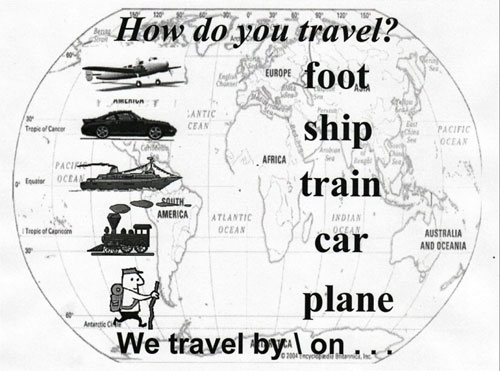 Рисунок.1Глаголы-действияT: Thanks a lot. Look at the board, please. Pronounce the verbs. Let’s sing a song and show the activities. P1: P2: P3: (учащиеся проговаривают глаголы по слайду, поют песню с этими глаголами и выполняют указанные действия в качестве физ.минутки)Составление описанияT: Well done, my dear friends! Now make a circle, please. We are going to speak about our travelling. Look at the board. What is the country? P1:T: Right you are. It’s China. We will pronounce the sentences one by one and hold hands. I’ll start.P1: P2: P3: (на слайде дано описание путешествия в иллюстрациях, учащиеся встают в круг, каждый проговаривает предложение по опорным картинкам и берет за руку своего соседа, в итоге получается рассказ о путешествии в Китай; таким образом отрабатываются все изученные ЛЕ грамматические структуры и происходит снятие напряжения за счет рукопожатий)T: That’s great. You may take your seats.III этап Групповая работаT: Let’s work in groups. Each group has an envelop. You can see a plan of travelling, a list of basic words and some pictures (a flag and sightseeing) there. Complete your plan. Рисунок.2P1: P2: P3: (учащиеся работают в группах, в конверте каждой группы флаг определенной страны и 2-3 достопримечательности, задача каждой группы дополнить план описания путешествия необходимой лексикой, члены других групп не должны видеть иллюстраций)T: Are you ready? Let’s check then. Read out your plans but don’t name the countries, other groups should guess them. P1: P2: P3: (представители каждой группы зачитывают свои описания, не проговаривая названия стран, члены других групп должны по описанию догадаться, о каких странах идет речь)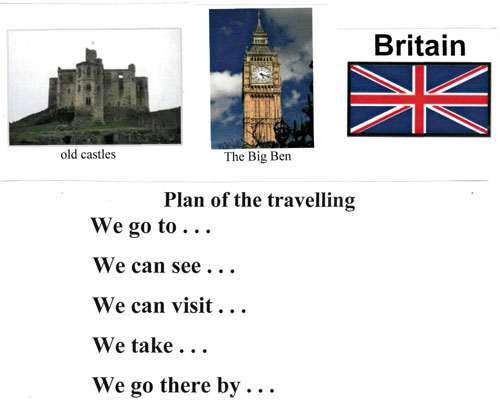 Рисунок 2Индивидуальная работаT: Great! Now you are ready to make the plan of travelling yourself. Choose any country you like and write down the plan. You can use the list of basic words. Рисунок.3P1: P2: P3: (учащиеся работают индивидуально, пишут план путешествия в определенную страну по желанию, по необходимости пользуясь опорными схемами)T: Well done, my friends! At home you can draw up your plans. Be creative!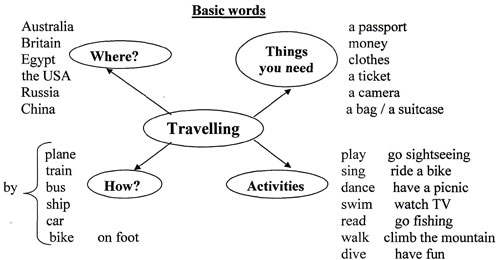 Рисунок 3IV. Рефлексивно-оценочный этап рефлексия деятельностиT: You worked well. Take the sheets of paper on your desks and fill in the table. Рисунок.4P1: P2: P3: (учащиеся оценивают уровень своих знаний и умений)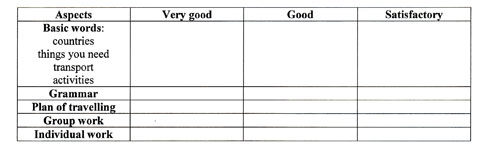 Рисунок 4открыткиT: I have some postcards for you. Come up to the table and choose any you like. Hope, they’ll remind you of our lesson. It was my pleasure to work with you today. Have a nice travelling!завершение урокаT: That’s all for now. Good-bye!